Microbial growthMicrobial Growth defined as an increase in cellular constituents resulting  an increase in a microorganism size ,population number or both.	Usually, growth of bacterial cell characterize via several changes  such as total population numbers using different analysis method such as  growth curve of microbial culture. When M.O are cultivated in liquid medium, they  are grown  in a batch culture or closed system ,because no fresh medium is provided during incubation, nutrient concentrations decline and concentrations of wastes are increased. The growth of microorganisms reproducing by binary fission can be plotted as the logarithm of the number of viable cells versus the incubation time, resulting curve has four distinct phases figure 2.Lag phaseWhen M.O are inculated into fresh culture medium, will not reproduce immediately, therefore this period is called the lag phase. During the lag phase  bacterial cell will not divide into new cells  in addition there is no net increase in mass, However the cell is synthesizing new components. A lag phase considers a vital period prior to cell division  because of the age of the cell, depleted of ATP molecules, essential cofactors and ribosomes. Which must be synthesized before growth can begin. The  surrounding medium different from the original where the M.O used to grow previously, new enzyme different nutrient molecules could involve for consumption different nutrients.  After all the previous stages cells begin to replicate their DNA, increase in  cell mass and finally divide into two new daughter.The lag phase varies in length depending on the surrounding conditions, it may be long if the inoculums is from an old culture or one that has been refrigerated. Inoculation of a chemically different medium also results in a longer lag phase, while fresh exponential phase culture is inculated in to a new batch  which could reduce the  length of lag phase will be short or skip it .Exponential (log) phaseMicroorganisms start replicate their number in loghramatic order at maximal rate. During the log phase  the  M.O are growing under constant conddtion inclusing (nutrient  and division  rate ) causing a uniform identical  new cells at regular intervals. The population is most uniform in chemical & physiological characteristic therefore exponential phase cells  employing in biochemical  and physiological studies. Exponential growth is stable  therefore, cellular constituents are manufactured at constant rates relatives to each other. The reduction of nutrient levels and  o variation in environmental conditions  resulting in slowing the growth.Stationary phaseIn the stationary phase the total number of viable microorganisms remains constant, this may result from a balance between cell division & cell death, or the population may simply cease to divide though remaining metabolically active. Microbial population enter the stationary phase for several reasons; nutrient limitation , if an essential nutrient is severely depleted, population growth will slow.population size depends on nutrient availability & other factors, as well as the type of M.O being cultured. Aerobic organisms are limited by O2 availability, because O2 resulting depleted quickly therefore only the surface of  batch culture continue to grow due to presence of  the appropriate  level of O2. the cells beneath the surface will not be able to grow unless the culture is shaken or aerated in another way. Growth also may cease due to the accumulation of toxic waste products.Bacteria in a batch culture may enter stationary phase in response to starvation, this occurs in nature environment when nutrient levels are low.Death phaseDecline in the number of viable cells result from unsuitable conditions, the death of microbial population may be logarithmic like it’s growth during the log phase, the total cell number remains constant because the cells fail to lyse after dying ,only way of deciding whether a bacterial cell is viable is by incubating it in fresh medium , if it does not grow and reproduce ,it is assumed to be dead. Death is defined to be the irreversible loss of the ability to reproduce.Generation time During the exponential phase each M.O is dividing at constant intervals, thus the population will double in number during a specific length of time called the generation time or doubling time , g.t  vary with the species of M.O and environmental conditions, it range from less than 10 minutes for several days g.t in nature is much longer than in culture .Measurement of microbial growth, Measurement of cell numbers Measurement of cell massTypes of culture systems Batch cultures or closed system: In which nutrient supplies are not renewed nor wastes removed ,exponential growth lasts for only a few generations and soon the stationary phase is reached.Continuous culture system (open system):Microorganisms are growing in a system with constant environmental conditions maintained through continual provision of nutrients & removal of wastes ,these conditions are met in the lab. by a continuous culture system.  A microbial population can be maintained in the exponential growth phase and at a constant biomass concentration for extended periods in a continuous culture systems, these systems are very useful because they provide a constant supply of cells in exponential phase and growing at a known rate, they make possible the study of microbial growth  at very low nutrient levels, these systems are essential for research; in studies on interactions between microbial species under certain environmental conditions, they also used in food & industrial microbiology.Figure: Microbial growth curve in a closed system  note in 4 phase 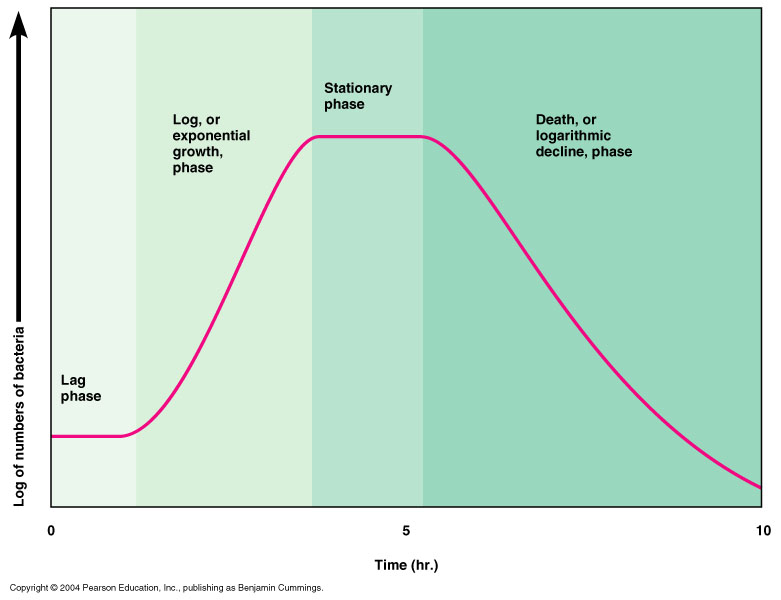 